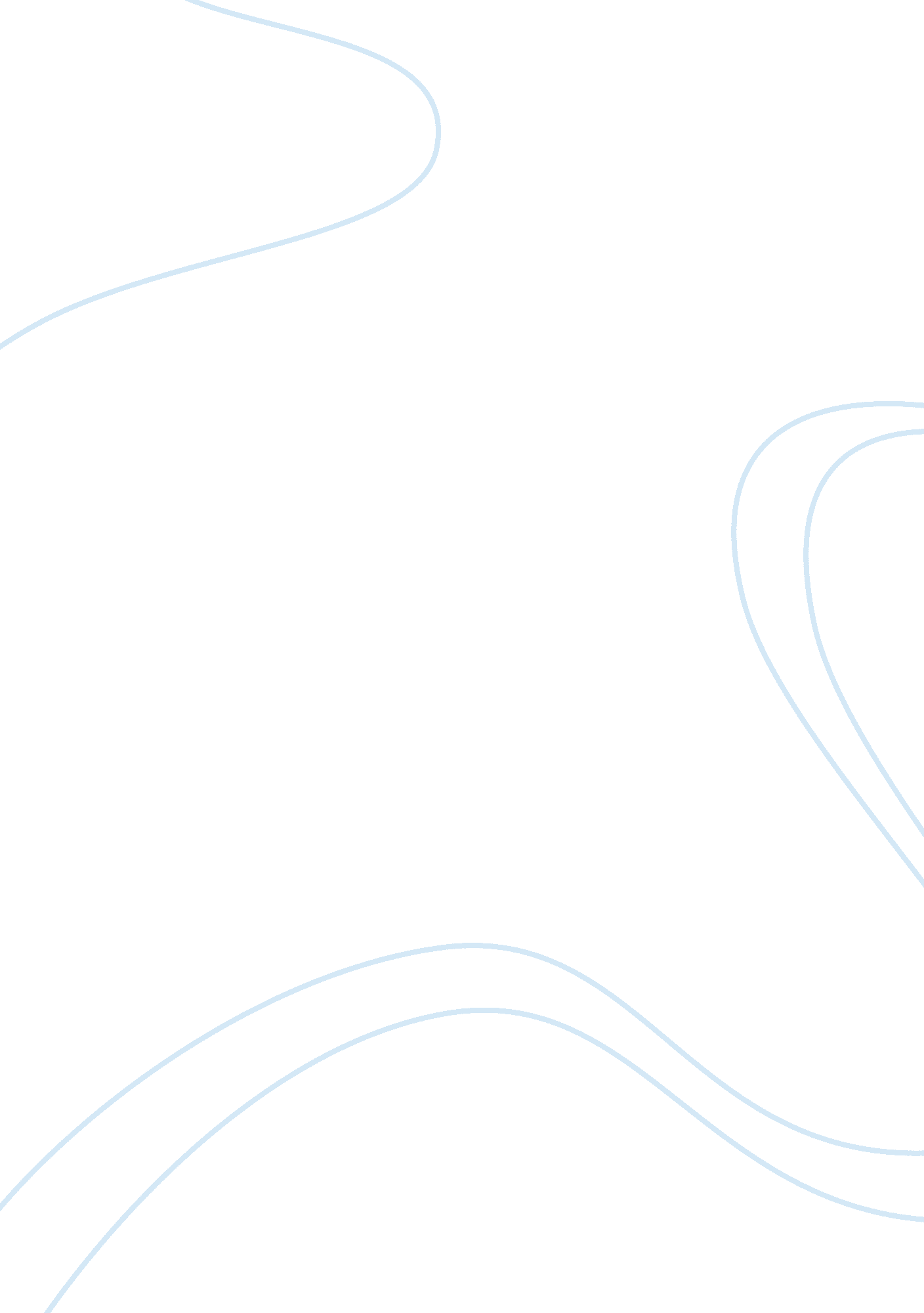 Cannabis sativa essayLife, Friendship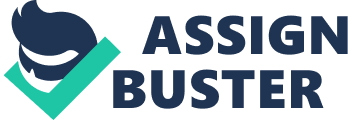 “ When you smoke herb, it reveals yourself to you,” is a famous quote of the pothead and marvelous musician Bob Marley. He felt as though marijuana helped tune in with your inner being. I believe cannabis that cannabis does this too and therefore have become a habitual marijuana consumer. Being in tune with ones inner being is important, yet not the reason that I smoke cannabis. The cannabis plant is beautiful, from the leaf to the buds you smoke. I love the ‘ highs’ from smoking marijuana, and last but not least, I love how I can function while ‘ high’. The summary is that little nuggets of joy have been crucial in making me who I am now, and I am grateful for everything marijuana has brought. The cannabis plant leaf is most famous about the plant. Second famous would be first to those who are habitual smokers such as I, most famous are the green and purple buds containing the amazing chemical of THC (tetrahyrdocanabinol). When activated with heat THC is capable of getting you high. The glistening crystals on the green buds are called tricots and they hold the majority of the plants THC. There are little hairs on the buds as well, they are a deep amber color. When the ambers are against the lime green color of the plant make it beautiful. The tricoms make the plants glisten and glimmer in the light. There are two types of marijuana strains, Indica and Sativa. Indicas are shorter and typically very bushy compared to the tall, skinny plant of the sativa. The two plants produce two different, yet miraculous highs. Indicas usually give a body high, sativas on the other hand give off more of a bubbly head high. There are crossbreeds of the two and that most common in the weed I buy. I prefer to buy weed with a higher percentage of indicas, mainly because I am a high strung person at times. I would rather smoke induce because it ‘ chills’ me out, but yet I can still function and go to school and work. When I am about to smoke, this exhilarating feeling rushes over me and I feel like I am standing in the Barbie Doll isle when I was seven again. As I load the bowl, I do so carefully. I inspect every little nugget, look at the glistening crystals, and make sure that any soldiers left behind make it to the battlefield (the bowl) too. As I light the bowl, I exhale all my air in my lungs so I can intake the most smoke possible. I hold the smoke in a good couple of seconds before I exhale, blowing out the smoke that just ‘ cleared’ my mind. As I feel the high forming behind my eyes, I begin to think. I think about everything and anything. I also feel the need to go do something usually. I am a lot different than a lot of my smoking friends. I do homework and clean best when I’m ‘ elevated’. I also love to take pictures while under the influence of mary jane, she brings out the mere creative side in me and I take advantage of that. In my car I look around and see the true beauty in all. I do this while sober as well, I just feel more in tune with nature when I smoke cannabis. Not only has the marvelous little nuggets of joy make me more in tune with nature, but also more spiritual and it has led me to be a vegetarian. Smoking does make me become a slacker at times, but overall I am just as productive as I am sober. Smoking can change a person, and I have as well, but I love the down to earth, person I have become. I believe that cannabis is a great to way for you to get to know yourself in a deeper way and see nature and this world we live in differently. It’s a different way of thinking and a different way of perceiving the things around you. It brings the true you out, and you can show it to others as well. Cannabis is more than just a favorite past-time, it is a lifestyle. Marijuana has had a massive influence on my choices thus far in life, yet I feel it has not set me back, yet open my mind and made me less an shallow person and more down to earth. I will never stop with my favorite hobby, until I get arrested. 